 Hulpmiddelen van de Beul opgeroepen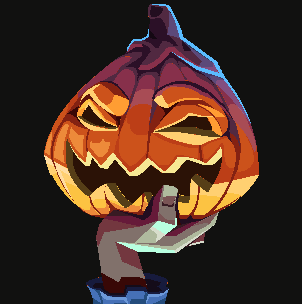 Statistieken zijn gebaseerd voor aanvallen op NPC-doelwittenStatisticFully upgraded totalCombat strength for melee units100%Combat strength for ranged units100%Reduces enemy wall protection by140%Reduces enemy gate protection by130%Reduces enemy moat protection by80%Increases army travel speed by45%Increases glory points earned by25%Increases Resources looted by25%Increases courtyard strength by90%Increases the number of troops on the flank by40%